Julietta Guinasso 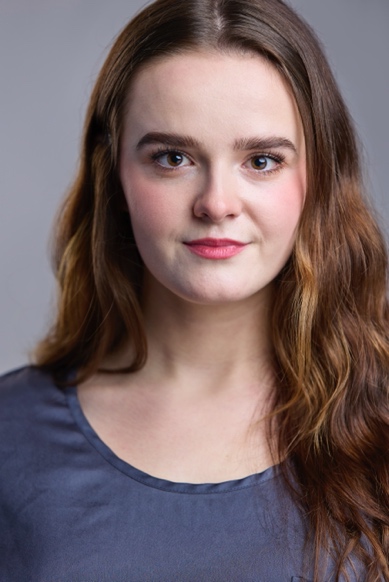 juliettaguinasso@outlook.com	HEIGHT- 5’ 4”(425)-246-5890	HAIR/EYES- BROWNjuliettaguinasso.com	RANGE- MEZZOTHEATRESOMETHING ROTTEN!	Bea	University of Northern ColoradoHEATHERS	Veronica Sawyer	ArtsWest 		       Dir. Jay Santos	BIRTHRITE*	Child	Equity Library StreamTO KILL A MOCKINGBIRD	Mayella Ewell	Renton Civic TheatreSILENT TREATMENT	Mediator	New Work Series at MCSSANS MERCI	Kelly	University of Northern ColoradoON THE TOWN	Madame Dilly	University of Northern Colorado		ALMOST MAINE	Lendall and Ginette	University of Northern Colorado*World Premier of BIRTHRITE, a new work being streamed through Equity LibraryTRAININGBachelor of Arts	Ryan Driscoll	University of Northern ColoradoMusical Theatre (c/o 2022)Minor in Dance	Monte BlackSinging: Colten Blair, Ryan DriscollActing: Matthew Corozine, Ryan Driscoll, Rebecca Rich Joy, Aaron Galligan-Stierle, Rachel HoffmanDance: Monte Black, Christy Black, Kimberly Clay, John Leonard, Jill KenneySKILLSBeginner guitar, Beginner piano; Intermediate British dialect, Beginning Irish dialect, Intermediate southern dialect; Passport; Great with kids; Weight lifting; Botanist; Frog noise. 